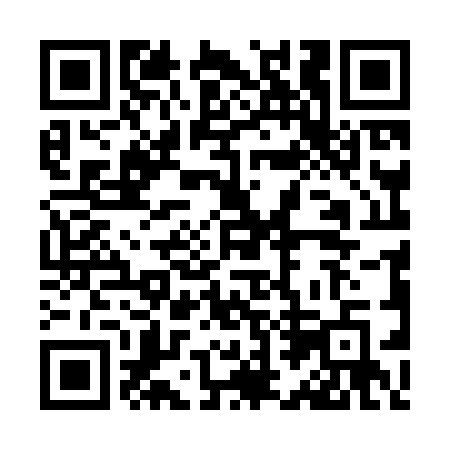 Prayer times for Coppermine Estates, Georgia, USAWed 1 May 2024 - Fri 31 May 2024High Latitude Method: Angle Based RulePrayer Calculation Method: Islamic Society of North AmericaAsar Calculation Method: ShafiPrayer times provided by https://www.salahtimes.comDateDayFajrSunriseDhuhrAsrMaghribIsha1Wed5:346:501:365:198:239:392Thu5:336:491:365:198:249:403Fri5:326:481:365:198:259:414Sat5:316:471:365:198:269:425Sun5:306:461:365:198:269:436Mon5:286:451:365:198:279:447Tue5:276:441:365:198:289:458Wed5:266:431:365:198:299:469Thu5:256:421:365:198:299:4710Fri5:246:411:365:198:309:4811Sat5:236:411:365:198:319:4912Sun5:226:401:365:208:329:5013Mon5:216:391:365:208:329:5114Tue5:206:381:365:208:339:5215Wed5:196:381:365:208:349:5316Thu5:186:371:365:208:359:5417Fri5:176:361:365:208:359:5518Sat5:166:361:365:208:369:5619Sun5:156:351:365:208:379:5720Mon5:146:341:365:208:389:5821Tue5:146:341:365:208:389:5922Wed5:136:331:365:218:399:5923Thu5:126:331:365:218:4010:0024Fri5:116:321:365:218:4010:0125Sat5:116:321:365:218:4110:0226Sun5:106:311:365:218:4210:0327Mon5:096:311:365:218:4210:0428Tue5:096:301:375:218:4310:0529Wed5:086:301:375:228:4410:0630Thu5:086:301:375:228:4410:0631Fri5:076:291:375:228:4510:07